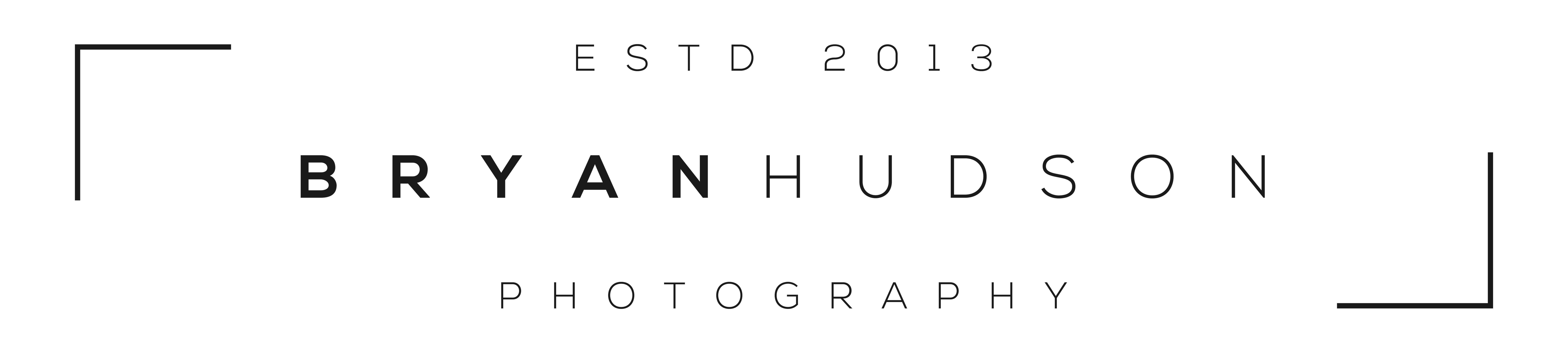 Wedding Timeline –  Location – Brides # - Grooms # - Coordinators # 12:00pm – 1:00pm – 1:00pm – 2:00pm – 2:00pm – 3:00pm – 3:00pm – 4:30pm - 4:30pm – 4:45pm – 4:45pm – 4:55pm – 4:55pm – 5:00pm –5:05pm – 5:50pm – 6:00pm – 6:20pm –6:20pm – 7:00pm – 7:00pm – 7:10pm – 7:15pm – Dinner7:45pm – 7:55pm – 8:00pm – 8:05pm – 8:05pm – 8:15pm – 8:20pm – 8:30pm – 8:30pm – 8:50pm - ***************** Friendly Tips *********************Day before the wedding please do something relaxing . A trip to the spa or something that eases your mind will do wonders to relieve any stress you may have. Stay hydrated. Drink plenty water throughout the day Try to avoid very salty food the day before the wedding. To much salt will have you feeling bloated ( in most cases ) and can easily add a few pounds in pictures because of that. ( If applicable ) For grooms try not to drink so much the day before. A few beers is good or a glass of scotch but once you cross the line of no return it will hit you like a hammer the following day. HAVE FUN. It is so stressful planning a wedding and honestly if something can go wrong it will ( I’ve seen it ) . Whatever does happen though remember to not let it effect your enjoyment of the company you love most. Go with the flow and let others deal with any issues that happen to pop up. 